Montgomery County Commission for Women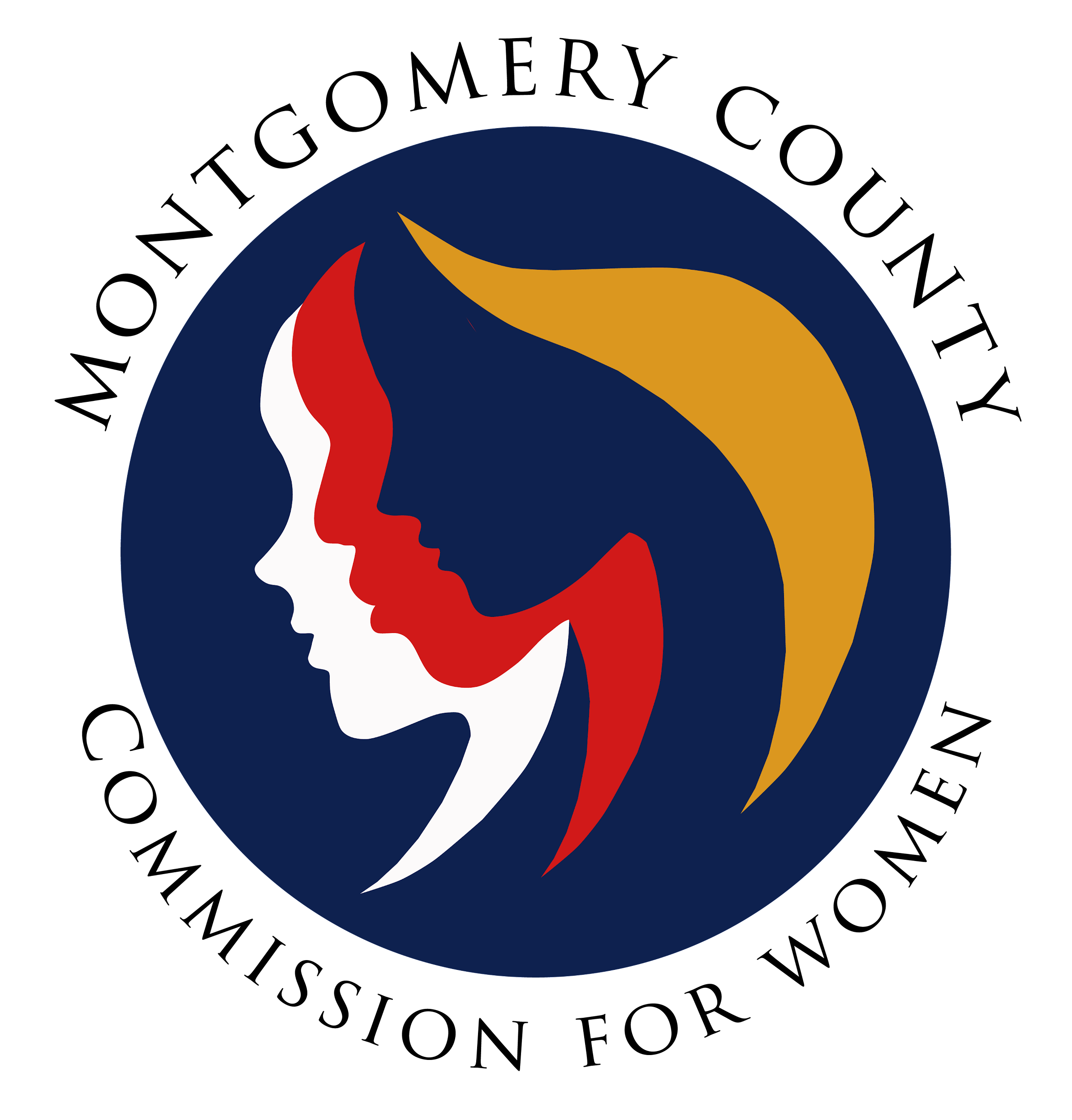  General Meeting Minutes
September 8, 2022 / 7:00 – 8:30 p.m. ______________________________________________________________________________“When women thrive, all of society benefits.”Kofi Annan______________________________________________________________________________Commissioner Attendees
Donna Rojas (Chair)
Arlinda Clark				Janet Lavelle				Kimberly MouzonIjeoma Enendu			Jan Molino				Tondalayo RoysterAbsent:Chai Shenoy, Betty Romero, Isabel Argoti
					
CFW Staff:Jodi Finkelstein, Executive Director
 GENERAL MEETING MINUTES  I.       WELCOME AND INTRODUCTIONS / CHAIR ROJAS 		                     		Introduction by Commissioners in attendanceII.	APPROVAL OF MINUTES AND AGENDA / CHAIR ROJAS		        		 No vote for August 8, 2022 Minutes and Agenda (no quorum)III.       EXECUTIVE COMMITTEE REPORT / CHAIR ROJAS		                                 
CFW Onboarding Update Interviews are completed  Names of recommended candidates were sent to County Executive for reviewAfter approval of County Executive, County Council will confirm selected candidatesCFW Intern is Jennifer EscobarProgram Manager position closed today (09.08.22)Executive Director, Jodi Finkelstein will begin interview process once applications are receivedExecutive Director, Jodi Finkelstein will be on leave September 14-26, 2022
IV.        COMMITTEE REPORTS Strategic Planning and Research Evaluation (SPRE) / Commissioner Molino
Reminder of upcoming strategic planning meeting on October 8thPreliminary work to be completed by Commissioners prior to October 8th sessionPolicy and Legislation (PALS) / Commissioner MolinoMaryland Legislative Agenda for Women (MLAW) is the resource utilized by the CFW to select what legislation the Commission will supportSeeking members for committee 
Members: Commissioners Betty Romero, Jan Molino and Tondalayo RoysterCommissioner Janet Lavelle agreed to join the committeeProgramming / Chair RojasNo report. Currently in the process of completing fall programming scheduleCommissioners are encouraged to proctor at least one sessionCommissioner Molino shared she has proctored the Separation and Divorce sessionCommissioner Molino suggested more time is needed for the Divorce and Separation seminar since there is a lot of important information shared during the sessionBudget Committee / Chair Rojas Committee has reconvenedCommittee reviewed the latest budget report to determine how organization and itemization should appear on future reportsBudget reports will be displayed on one overall spreadsheet with categorized worksheets within to track fundsBudget Committee and the Office of the Commission will be able to share how funds are spent with restricted and unrestricted funds Request for funds will go through the budget committee for approval and to the body for approvalChair Rojas will send request form to Committee Chairs / request comes from Chairs onlyFunding for each CFW committee will be discussed at future Budget Committee mtg.Emerging Leaders / No Report (Chair Pending)Public Relations / No Report / Chair RojasWomen’s Legislative Briefing (WLB) / Commissioner Clark
One Chair this yearCommissioners are encouraged to share talents and work together to plan WLBSeeking Commissioners to join planning committees with sponsors/volunteering(Committees:  Planning, Emerging Leaders, Publicity, Evaluation and Chairs Reception / Sign-up sheet will be emailed by Executive Director, Jodi Finkelstein)WLB Details:
Theme:  Empowered Women Protect Democracy
Date:  Sunday, January 29, 2023 (virtual)
Registration:  $23.00 (through Jan. 27th), $30.00 (Jan. 28th & 29th), $5.00 (Students)
*Chairs Reception will be in person
V.	LIAISON REPORTSHuman Trafficking Prevention (HTP) / Executive Director, FinkelsteinUpcoming meeting on 21st and will focus on upcoming legislative priorities
Domestic Violence Coordinating Council (DVCC) / Commissioner RoysterPlanning for Domestic Violence Awareness Month in October 2023Theme:  Walk in their ShoesDisplay shared stories of survivors or friends who helped survivorsStories will be displayed on small boards with shoes attached to represent their storySeeking to place stories throughout Montgomery County – whom ever is willing to display storiesApartment Initiative information forthcoming
Community Health Initiative / No Report / CFW Liaison PendingCommissioner Lavelle agreed to represent the CFWRespectFest / No Report / CFW Liaison Pending

- Commissioner Mouzon agreed to represent the CFW VI.    AD HOC COMMITTEE REPORT(S) – No Reports


IX.	OLD BUSINESS NoneX.	NEW BUSINESS/ANNOUNCEMENTS

- 	NoneXI.	GOOD NEWS

-	Chair Rojas is a grandma!XII.      Meeting Adjourned (7:56 p.m.)